Р О С С И Й С К А Я   Ф Е Д Е Р А Ц И Я Б Е Л Г О Р О Д С К А Я   О Б Л А С Т ЬМУНИЦИПАЛЬНЫЙ РАЙОН «РАКИТЯНСКИЙ РАЙОН»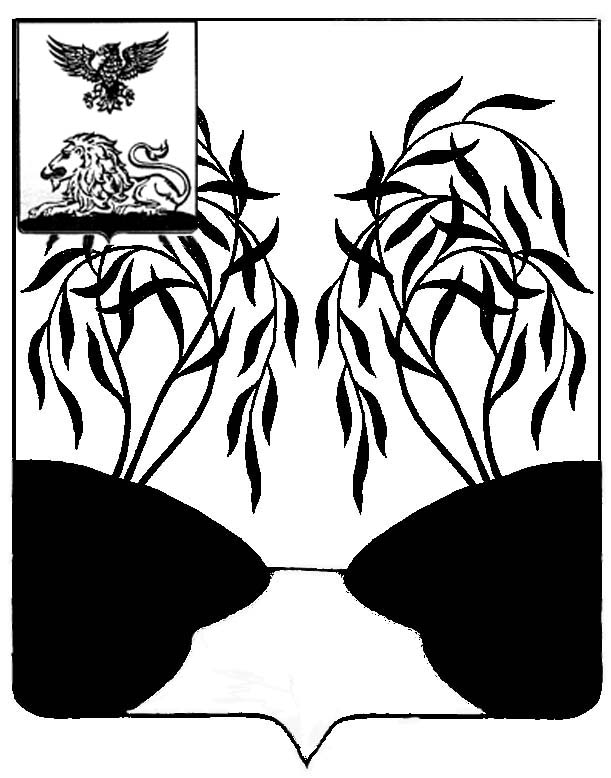 ЗЕМСКОЕ СОБРАНИЕБОБРАВСКОГО СЕЛЬСКОГО ПОСЕЛЕНИЯР Е Ш Е Н И Е  31 июля 2017  года                                                                              № 3О принятии к осуществлению частиполномочий органов местногосамоуправления муниципальногорайона «Ракитянский район»	Руководствуясь частью 4 статьи 15 Федерального закона от 6 октября 2003 г. № 131-ФЗ «Об общих принципах организации местного самоуправления в  Российской Федерации», Законом Белгородской области от 10.06.2006 года № 36  «О порядке осуществления учета граждан в качестве нуждающихся в жилых помещениях, предоставляемых по договорам социального найма», Уставом Бобравского  сельского  поселения муниципального района «Ракитянский район» Белгородской области, земское собрание Бобравского сельского поселения решило:1. Принять от администрации Ракитянского района  осуществление части следующих полномочий администрацией Бобравского сельского поселения муниципального района « Ракитянский район»:1.1. Прием, в границах поселения заявлений о постановке на учет в качестве нуждающихся в жилых помещениях, в соответствии с Законом Белгородской области от 10.06.2006 года № 36 «О порядке осуществления учета граждан в качестве нуждающихся в жилых помещениях, предоставляемых по договорам социального найма» и законодательством Российской Федерации;1.2. Формирование и ведение личных дел лиц, состоящих на учете в качестве нуждающихся в жилых помещениях, в соответствии с Законом Белгородской области от 10.06.2006 года № 36 «О порядке осуществления учета граждан в качестве нуждающихся в жилых помещениях, предоставляемых по договорам социального найма» и законодательством Российской Федерации;1.3. Предоставление документов претендентов, на постановку на учет в качестве нуждающихся в жилых помещениях на рассмотрение районной межведомственной жилищной комиссии при администрации Ракитянского района.2. Администрации  Бобравского сельского поселения муниципального района «Ракитянский район» заключить соглашение с администрацией Ракитянского  района о передаче осуществления части полномочий согласно пункту 1 данного решения.3. Контроль за исполнением настоящего решения возложить на комиссию земского собрания Бобравского сельского поселения  по вопросам местного самоуправления, работы земского собрания (Коськов П.И.)Глава   Бобравскогосельского поселения                                                                       П.Коськов